Benitachell Bowls ClubThe Masters - 2024COMPETITION RULES1.  All games will be played under the current edition of The Laws of the Sport of Bowls. This is an Open competition. All bowlers must be Federated.
2.  Rinks, triples and pairs, all of which must be mixed, will comprise 10 ends. Singles will be 18 ends OR 21 shots up, whichever comes first.3.  Rinks and triples will be 2 bowls per person whilst pairs and singles will be played with 3 bowls per person.
4. There will be NO trial ends. One shot only to count on the first end of every game.
5.  A Jack going out of play after the initial cast is to be re-spotted on the two metre mark, or as close as possible on the mat side of the centreline in the event of the mark being obscured by a bowl.
6.  Players may not interchange between singles and rinks or between triples and pairs.
7.  Should a substitution or replacement be required this will be allowed, at the discretion of the Controlling Body. Once the change has been made, the team will remain in this form throughout the remainder of the competition.
8.   2 points will be awarded for every game won, 1 point for a drawn game. The Winner will be the player or team with the highest points. If points are the same then higher shot difference, after which the higher shot average (i.e. lower total shots against), and ultimately the toss of a coin, will decide. 9.  The TEAM of the losing singles player in each session will provide a marker for the next session (or if they wish, a marker at each end of the rink). Failure to comply will result in the deduction of 2 points from the score of that team.
10.  Head visits are NOT allowed except in singles games, where a head visit may be made after both players have delivered 2 bowls. Skips remaining at the head whilst the opposing skip bowls will be considered to be a head visit for the purposes of this rule. Three’s up and Two’s up not permitted in Rink’s and Trip’s.
11.  All players are required to report at least 15 mins before the scheduled start of a game. “No shows” or late arrivals i.e. more than 10 mins after the scheduled start time may result in the game being awarded to the opposing team a score of 12- 4, & 2 points. For singles a score of 21- 9 & 2 points 
12. Play will commence from the “scoreboard end” for the first session each day and then alternate ends for each following session.13.  Dress code will be all white in accordance with LLB regulation except that coloured or club shirts may be worn as long as they are worn by the whole side. Approved club jackets may also be worn. 
14. The Controlling Body, who retain the right to amend these rules as necessary, will consist of the Club Captain, Vice-Captain, Competition Secretary, Bowls Director and Duty Umpire, any two of whom will constitute a quorum. As always, on the green, an Umpire’s decision will be final and the Controlling Body will have the final decision on any other matters of dispute.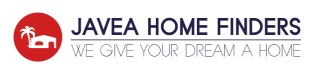 